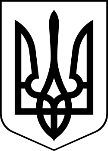 МЕНСЬКА МІСЬКА РАДА(чотирнадцята сесія восьмого скликання)РІШЕННЯ25 листопада 2021 року	м.Мена	№753Про зміну найменування, адреси та затвердження Статуту Макошинського закладу дошкільної освіти (ясла-садок) «Сонечко» загального типу Менської міської ради в новій редакціїВідповідно до Закону України «Про освіту», «Про дошкільну освіту», Положення про дошкільний навчальний заклад України, затвердженого постановою Кабінету Міністрів України від 12 березня 2003 року № 305, враховуючи постанову Верховної Ради України від 17 липня 2020 року№ 807-ІХ «Про утворення та ліквідацію районів», згідно зі  ст. 26 Закону України «Про місцеве самоврядування в Україні», Менська міська радаВИРІШИЛА:1.Змінити найменування з Макошинського закладу дошкільної освіти (ясла-садок) «Сонечко» загального типу Менської міської ради Менського району Чернігівської області на Макошинський заклад дошкільної освіти (ясла-садок) «Сонечко» загального типу Менської міської ради.2. Змінити місцезнаходження Макошинського закладу дошкільної освіти (ясла-садок) «Сонечко» загального типу Менської міської ради з: 15652, Чернігівська область, Менський район, селище міського типу Макошине, провулок Центральний, 18 на: 15652, Чернігівська область, Корюківський район, селище міського типу Макошине, провулок Центральний, 18.3.Змінити відомості про місцезнаходження Засновника - Менської міської ради з: 15600, Чернігівська область, Менський район, місто Мена, вулиця Титаренка Сергія, 7 на: 15600, Чернігівська область, Корюківський район, місто Мена, вулиця Героїв АТО,6. 4.Затвердити Статут Макошинського закладу дошкільної освіти (ясла-садок) «Сонечко» загального типу Менської міської ради в новій редакції  (додається).5.Доручити директору Макошинського закладу дошкільної освіти (ясла-садок) «Сонечко» загального типу Менської міської ради Тимців Ю.П. подати всі необхідні документи для державної реєстрації.6.Контроль за виконанням рішення покласти на постійну комісію міської ради з питань охорони здоров’я, соціального захисту населення, освіти, культури, молоді, фізкультури і спорту та заступника міського голови з питань діяльності виконкому Менської міської ради Прищепу В.В.Міський голова	Геннадій ПРИМАКОВ